Form 44(Regulation 45)(In typescript and completed in duplicate)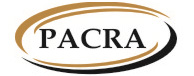 THE PATENTS AND COMPANIES REGISTRATION AGENCYThe Companies Act, 2017(Act No. 10 of 2017)____________The Companies (Prescribed Forms) Regulations, 2018(Sections 318)Available at www.pacra.org.zmAPPLICATION FOR COMPANY DE-REGISTRATIONAPPLICATION FOR COMPANY DE-REGISTRATIONAPPLICATION FOR COMPANY DE-REGISTRATIONAPPLICATION FOR COMPANY DE-REGISTRATIONAPPLICATION FOR COMPANY DE-REGISTRATIONAPPLICATION FOR COMPANY DE-REGISTRATIONAPPLICATION FOR COMPANY DE-REGISTRATIONAPPLICATION FOR COMPANY DE-REGISTRATIONAPPLICATION FOR COMPANY DE-REGISTRATIONAPPLICATION FOR COMPANY DE-REGISTRATIONAPPLICATION FOR COMPANY DE-REGISTRATIONAPPLICATION FOR COMPANY DE-REGISTRATIONPART ACOMPANY DETAILSPART ACOMPANY DETAILSPART ACOMPANY DETAILSPART ACOMPANY DETAILSPART ACOMPANY DETAILSPART ACOMPANY DETAILSPART ACOMPANY DETAILSPART ACOMPANY DETAILSPART ACOMPANY DETAILSPART ACOMPANY DETAILSPART ACOMPANY DETAILSPART ACOMPANY DETAILSCompany Number Indicate the 12 digit registration numberCompany Number Indicate the 12 digit registration numberCompany Number Indicate the 12 digit registration numberCompany Number Indicate the 12 digit registration numberCompany Number Indicate the 12 digit registration numberCompany Name Indicate the name as captured on the certificate of incorporationCompany Name Indicate the name as captured on the certificate of incorporationCompany Name Indicate the name as captured on the certificate of incorporationCompany Name Indicate the name as captured on the certificate of incorporationCompany Name Indicate the name as captured on the certificate of incorporationPhone Number Include the international code (e.g. +260 for Zambia)Phone Number Include the international code (e.g. +260 for Zambia)Phone Number Include the international code (e.g. +260 for Zambia)MobileMobilePhone Number Include the international code (e.g. +260 for Zambia)Phone Number Include the international code (e.g. +260 for Zambia)Phone Number Include the international code (e.g. +260 for Zambia)LandlineLandlineEmail AddressEmail AddressEmail AddressEmail AddressEmail AddressDate of ApplicationDate of ApplicationDate of ApplicationDate of ApplicationDate of ApplicationReasons for De-Registration Provide reasons for de-registrationReasons for De-Registration Provide reasons for de-registrationReasons for De-Registration Provide reasons for de-registrationReasons for De-Registration Provide reasons for de-registrationReasons for De-Registration Provide reasons for de-registrationPART BDECLARATIONPART BDECLARATIONPART BDECLARATIONPART BDECLARATIONPART BDECLARATIONPART BDECLARATIONPART BDECLARATIONPART BDECLARATIONPART BDECLARATIONPART BDECLARATIONPART BDECLARATIONPART BDECLARATIONWe, the undersigned directors, declare that the above company has resolved to de-register under section 318 of the Companies Act of 2017 and declare that the statements below are true and correct:the company is not carrying on business; all members of the company agree to the de-registration; the company has no outstanding liabilities; and the company is not a party to any legal proceedings.We, the undersigned directors, declare that the above company has resolved to de-register under section 318 of the Companies Act of 2017 and declare that the statements below are true and correct:the company is not carrying on business; all members of the company agree to the de-registration; the company has no outstanding liabilities; and the company is not a party to any legal proceedings.We, the undersigned directors, declare that the above company has resolved to de-register under section 318 of the Companies Act of 2017 and declare that the statements below are true and correct:the company is not carrying on business; all members of the company agree to the de-registration; the company has no outstanding liabilities; and the company is not a party to any legal proceedings.We, the undersigned directors, declare that the above company has resolved to de-register under section 318 of the Companies Act of 2017 and declare that the statements below are true and correct:the company is not carrying on business; all members of the company agree to the de-registration; the company has no outstanding liabilities; and the company is not a party to any legal proceedings.We, the undersigned directors, declare that the above company has resolved to de-register under section 318 of the Companies Act of 2017 and declare that the statements below are true and correct:the company is not carrying on business; all members of the company agree to the de-registration; the company has no outstanding liabilities; and the company is not a party to any legal proceedings.We, the undersigned directors, declare that the above company has resolved to de-register under section 318 of the Companies Act of 2017 and declare that the statements below are true and correct:the company is not carrying on business; all members of the company agree to the de-registration; the company has no outstanding liabilities; and the company is not a party to any legal proceedings.We, the undersigned directors, declare that the above company has resolved to de-register under section 318 of the Companies Act of 2017 and declare that the statements below are true and correct:the company is not carrying on business; all members of the company agree to the de-registration; the company has no outstanding liabilities; and the company is not a party to any legal proceedings.We, the undersigned directors, declare that the above company has resolved to de-register under section 318 of the Companies Act of 2017 and declare that the statements below are true and correct:the company is not carrying on business; all members of the company agree to the de-registration; the company has no outstanding liabilities; and the company is not a party to any legal proceedings.We, the undersigned directors, declare that the above company has resolved to de-register under section 318 of the Companies Act of 2017 and declare that the statements below are true and correct:the company is not carrying on business; all members of the company agree to the de-registration; the company has no outstanding liabilities; and the company is not a party to any legal proceedings.We, the undersigned directors, declare that the above company has resolved to de-register under section 318 of the Companies Act of 2017 and declare that the statements below are true and correct:the company is not carrying on business; all members of the company agree to the de-registration; the company has no outstanding liabilities; and the company is not a party to any legal proceedings.We, the undersigned directors, declare that the above company has resolved to de-register under section 318 of the Companies Act of 2017 and declare that the statements below are true and correct:the company is not carrying on business; all members of the company agree to the de-registration; the company has no outstanding liabilities; and the company is not a party to any legal proceedings.DIRECTORDIRECTORDIRECTORDIRECTORDIRECTORDIRECTORDIRECTORDIRECTORDIRECTORDIRECTORDIRECTORDIRECTORNoFirst Name:First Name:First Name:Surname:Surname:Identity Number:SignatureSignatureSignatureDate:1234PART C PARTICULARS OF PERSON LODGING NOTICE PART C PARTICULARS OF PERSON LODGING NOTICE PART C PARTICULARS OF PERSON LODGING NOTICE PART C PARTICULARS OF PERSON LODGING NOTICE PART C PARTICULARS OF PERSON LODGING NOTICE PART C PARTICULARS OF PERSON LODGING NOTICE PART C PARTICULARS OF PERSON LODGING NOTICE PART C PARTICULARS OF PERSON LODGING NOTICE PART C PARTICULARS OF PERSON LODGING NOTICE PART C PARTICULARS OF PERSON LODGING NOTICE PART C PARTICULARS OF PERSON LODGING NOTICE PART C PARTICULARS OF PERSON LODGING NOTICE First NameFirst NameFirst NameFirst NameSurnameSurnameSurnameSurnameGenderGenderGenderGenderDate of BirthDate of BirthDate of BirthDate of BirthNationalityNationalityNationalityNationalityIdentity TypeFor Zambians: NRC For non-Zambians: NRC/Passport/ Driver’s Licence/Resident PermitIdentity TypeFor Zambians: NRC For non-Zambians: NRC/Passport/ Driver’s Licence/Resident PermitIdentity TypeFor Zambians: NRC For non-Zambians: NRC/Passport/ Driver’s Licence/Resident PermitIdentity TypeFor Zambians: NRC For non-Zambians: NRC/Passport/ Driver’s Licence/Resident PermitIdentity NumberIdentity NumberIdentity NumberIdentity NumberPhone NumberPhone NumberMobileMobilePhone NumberPhone NumberLandlineLandlineEmail AddressEmail AddressEmail AddressEmail AddressPhysical AddressPhysical AddressPlot/House/ VillagePlot/House/ VillagePhysical AddressPhysical AddressStreetStreetPhysical AddressPhysical AddressAreaAreaPhysical AddressPhysical AddressTownTownPhysical AddressPhysical AddressProvinceProvincePhysical AddressPhysical AddressCountryCountrySignature:                                                         Date:Signature:                                                         Date:Signature:                                                         Date:Signature:                                                         Date:Signature:                                                         Date:Signature:                                                         Date:Signature:                                                         Date:Signature:                                                         Date:Signature:                                                         Date:Signature:                                                         Date:Signature:                                                         Date:Attach Special Resolution, summary of accounts and a statutory declaration by two or more directorsAttach Special Resolution, summary of accounts and a statutory declaration by two or more directorsAttach Special Resolution, summary of accounts and a statutory declaration by two or more directorsAttach Special Resolution, summary of accounts and a statutory declaration by two or more directorsAttach Special Resolution, summary of accounts and a statutory declaration by two or more directorsAttach Special Resolution, summary of accounts and a statutory declaration by two or more directorsAttach Special Resolution, summary of accounts and a statutory declaration by two or more directorsAttach Special Resolution, summary of accounts and a statutory declaration by two or more directorsAttach Special Resolution, summary of accounts and a statutory declaration by two or more directorsAttach Special Resolution, summary of accounts and a statutory declaration by two or more directorsAttach Special Resolution, summary of accounts and a statutory declaration by two or more directorsAttach Special Resolution, summary of accounts and a statutory declaration by two or more directors